Konsolidētā redakcija PielikumsLatvijas Investīciju un attīstības aģentūras
iekšējiem noteikumiem Nr. 1.1-29.1/2021/471 Veidlapa jāaizpilda latviešu valodā un datorrakstā1.10. Kādam atbalsta veidam pretendents piesakās (lūdzam atzīmēt atbilstošo):1.11. Pretendenta kategorija (lūdzam atzīmēt atbilstošo):2 Komersants, kas atbilst sīkā (mikro), mazā vai vidējā komersanta kategorijai, datus norāda deklarācijā par komercsabiedrības atbilstību mazajai (sīkajai) vai vidējai komercsabiedrībai atbilstoši Ministru kabineta 2014.gada 16.decembra noteikumiem Nr.776 „Kārtība, kādā komercsabiedrības deklarē savu atbilstību mazās (sīkās) un vidējās komercsabiedrības statusam” (turpmāk – MVU deklarācija)1.12. Pretendenta partneruzņēmumi un saistītie uzņēmumi. (Aizpilda, ja pretendents atbilst lielā komersanta kategorijai, savukārt pretendents, kas atbilst sīkā (mikro), mazā, vidējā komersanta kategorijai, datus norāda MVU deklarācijā). Partneruzņēmumi un saistītie uzņēmumi definēti Eiropas Komisijas regulas Nr.651/2014, 1.pielikuma 3.panta  2.punktā un 3.punktā.Visiem datiem jāattiecas uz pēdējo apstiprināto pārskata periodu, un tie jāaprēķina pēc visa gada rādītājiem. Tie iegūti, izmantojot datus pārskata slēgšanas dienā. Apgrozījuma summu aprēķina bez PVN un citiem netiešiem nodokļiem.Jaunizveidotām komercsabiedrībām, kurām vēl nav apstiprinātu pārskatu, iesniedzamos datus aprēķina pēc ticamiem rādītājiem, pamatojoties uz aktuālā finanšu gada datiem. Partneruzņēmumi: ()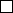  Saistītie uzņēmumi:1.13. Pretendents izstrādā produktus, tehnoloģijas vai sniedz pakalpojumus kādā no Latvijas viedās specializācijas stratēģijā noteiktajām specializācijas jomām vai nozares identificētā jaunā konkurētspējas nišā (lūdzam atzīmēt atbilstošo un sniegt pamatojumu):Pamatojums:SADAĻA –APMĀCĪBU PROJEKTA APRAKSTS:Ieplānotās darbības atbilst labās prakses pārņemšanai eksportspējas veicināšanai Pamatojums (lūdzam sniegt katras labās prakses aprakstu un tās ietekmi uz eksportspēju)2.2. Apmācības ir nepieciešamas inovāciju ieviešanai pretendentā (lūdzam atzīmēt atbilstošo/os un sniegt pamatojumu):Pamatojums:2.3. Pretendents ir raksturojis motivāciju piedalīties projektā (lūdzam atzīmēt atbilstošo un sniegt pamatojumu):Pamatojums:2.4. Pretendents ir pamatojis labās prakses apmācību projekta atbalsta ietekmi uz produktivitāti, eksportspēju un augstas pievienotas vērtības produktu vai pakalpojumu radīšanu (lūdzam atzīmēt atbilstošo un sniegt pamatojumu):Pamatojums:2.5. Pretendents ir raksturojis pētniecības un attīstības komponenti savā komercdarbībā (lūdzam atzīmēt atbilstošo un sniegt pamatojumu):Pamatojums:2.6. Līdz šim ieviestās  inovācijasPamatojums:2.7. Plānotās  inovācijasPamatojums:Plānotais kopējais labās prakses projekta īstenošanas ilgums no dienas kad pieņemts lēmums par atbalsta piešķiršanu 33 Nepārsniedz uzsaukumā norādīto termiņu, bet ne ilgāk kā līdz 2023.gada 30.septembrim4.SADAĻA – APMĀCĪBU IZMAKSAS4.1. Labās prakses projekta pieprasītā finansējuma apmērs no kopējām attiecināmajām izmaksām4 Kolonnā “Kopējās neattiecināmās izmaksas” iekļaujamas visas izmaksas saskaņā ar MK 2016.gada 14.jūnija MK noteikumu Nr.365 35.punktu5 Saskaņā ar   EK regulas Nr.651/2014 2.panta 3.punkta definīciju;6 Saskaņā ar  EK regulas Nr.651/2014. 2.panta 4.punkta definīciju.4.2. Labās prakses projekta izmaksu tāme:7 Izmaksu pozīcijas jānorāda atbilstoši (šobrīd 4.1.punktā) norādītajām apmācību kursiem.8 Šī projekta ietvaros ar nodarbināto saprot arī valdes locekli.9 Konsultāciju izmaksas paredzētas sīkiem (mikro), maziem un vidējiem komersantiem automatizācijas un robotizācijas risinājumu attīstībai, kopā nepārsniedzot 25 000 euro, un tās ir īstenojamas tikai kopā ar apmācībām mācību projekta ietvaros. Izmaksas atbilst Komisijas regulas Nr. 651/2014 2. panta 94. punktā noteiktajai inovāciju konsultāciju pakalpojumu definīcijai. Saņemot de minimis atbalstu atbilstoši Komisijas regulai Nr. 1407/2013, ievērojami Komisijas regulas Nr. 651/2014 2. panta 94. punktā minētās definīcijas nosacījumi.10 Taksometra vai auto noma izmantojama tikai gadījumā, kad to izmanto ne mazāk kā trīs personas vienlaicīgi.11 Izmaksas ir attiecināmās, ja apmācības notiek Latvijas Republikas teritorijā.4.3. Izmaksu ekonomiskais pamatojumsPamatojums jāsniedz par visām 4.2.sadaļas tabulā norādītajām attiecināmo izmaksu pozīcijām12Ja pakalpojums tiek saņemts ārpakalpojuma veidā, jāsniedz informācija par veikto tirgus izpēti. Proti, jānorāda vismaz trīs aptaujātos pakalpojumu sniedzējus un to piedāvātās līgumcenas. Ja tiek izvēlēts pakalpojuma sniedzējs, kas nepiedāvā zemāko līgumcenu, jāsniedz pamatojums tā izvēlei. Pierādījumi par veikto tirgus izpēti jāsaglabā, lai nepieciešamības gadījumā varētu pamatot piedāvājuma izvēli. Zemsliekšņa iepirkumu gadījumā tirgus izpēti apliecinoši dokumenti jāiesniedz tikai pēc LIAA pieprasījuma.Gadījumā, ja kā potenciālais pakalpojuma sniedzējs ir aptaujāts komersants, jāiesniedz apliecinājums par interešu konflikta neesamību.Ja tirgus izpētes rezultātā  noteiktā līgumcena pārsniedz zemsliekšņa iepirkumam noteikto līgumcenas slieksni, pretendentam iepirkuma procedūra ir jāveic projekta īstenošanas laikā. 4.4. Finansējuma nepieciešamības pamatojums (aizpilda tikai lielie komersanti, ja piesakās atbalstam saskaņā ar Komisijas regulu Nr. 651/2014):4.5. Atbalsta apvienošana ar citu valsts atbalstuJa plānota komercdarbības atbalsta kumulācija atbilstoši MK noteikumu Nr. 365 65., 65.1 vai 70.punktam, atbalsta saņēmējs iesniedz visu informāciju par plānoto un piešķirto atbalstu par tām pašām attiecināmajām izmaksām, aizpildot zemāk minēto tabulu:5. SADAĻA – PAPILDU IESNIEDZAMIE DOKUMENTI5.1. MVU deklarācija. Prasība neattiecas uz lielajiem komersantiem5.2. Pretendentam (atzīmēt nepieciešamo)1) Nav nodokļu un nodevu parādi, kas pārsniedz 150 EUR                	2) Nodokļu un nodevu parāds, kas pārsniedz 150 EUR Ja ir nodokļu parāds, projekta iesnieguma veidlapai pievienots apliecinošais dokuments (atzīmē atbilstošo):a) apliecinājums, ka ir piešķirts samaksas termiņa pagarinājums;b) noslēgta vienošanās par labprātīgu samaksu;c) noslēgts vienošanās līgums5.3.Pretendentam, kurš piesakās atbalstam saskaņā ar Komisijas regulu Nr.1407//2013, kopā ar šo projekta iesnieguma veidlapu jāiesniedz de minimis atbalsta uzskaites sistēmā, atbilstoši Ministru kabineta 2018.gada 21.novembra noteikumu Nr.715 „Noteikumi par de minimis atbalsta uzskaites un piešķiršanas kārtību un de minimis atbalsta uzskaites veidlapu paraugiem” 1.pielikumam, sagatavotās veidlapas izdruka vai jānorāda de minimis atbalsta uzskaites sistēmā izveidotās un apstiprinātās veidlapas identifikācijas numurs:5.4. Pretendentam, kurš piesakās atbalstam saskaņā ar Komisijas regulu Nr.651/2014 , ja finanšu dati ir publiski bezmaksas pieejami, atbalsta saņēmējs norāda interneta vietni, kurā pieejams ārvalstu uzņēmumu grupas konsolidētais pārskats. Savukārt, ja finanšu dati publiski nav pieejami, atbalsta saņēmējam ir jāiesniedz ārvalstu uzņēmumu grupas konsolidētais pārskats. Informācija nepieciešama grūtībās nonākuša uzņēmuma statusa izvērtēšanai. 5.5.  Zemsliekšnu iepirkuma gadījumā -apliecinājums par interešu konflikta neesamību ar potenciālo apmācību sniedzēju.5.6. Pretendents papildus minētajiem dokumentiem var iesniegt citus dokumentus, kurus uzskata par nepieciešamu iesniegt.Es, apakšā parakstījies (-usies),Pretendentam ar tiesas spriedumu nav pasludināts maksātnespējas process vai ar tiesas spriedumu netiek īstenots tiesiskās aizsardzības process, vai ar tiesas lēmumu netiek īstenots ārpustiesas tiesiskās aizsardzības process, tam nav uzsākta bankrota procedūra, piemērota sanācija vai mierizlīgums vai tā saimnieciskā darbība nav izbeigta un tas neatbilst valsts tiesību aktos noteiktiem kritērijiem, lai tam pēc kreditoru pieprasījuma piemērotu maksātnespējas procedūru;Pretendents  nav sniedzis nepatiesu informāciju vai tīši maldinājis Latvijas Investīciju un attīstības aģentūru  vai citu Eiropas Savienības fondu administrējošu iestādi saistībā ar Eiropas Savienības fondu līdzfinansēto projektu īstenošanu;Pretendenta interesēs fiziska persona nav izdarījusi noziedzīgu nodarījumu, kas skārusi Latvijas Republikas vai Eiropas Savienības finanšu intereses, un Iesniedzējam saskaņā ar Krimināllikumu nav piemēroti piespiedu ietekmēšanas līdzekļi;Apmācību projekta ietvaros saņemto atbalstu apvienojot ar citu valsts atbalstu, kura attiecināmās izmaksas nav nosakāmas, netiks pārsniegta maksimālā intensitāte;Apmācību projekta ietvaros viens nodarbinātais neapgūs vienus un tos pašus apmācību kursus, kā arī atbalsta saņēmējs nodrošinās, ka netiek apgūtas līdzīgas apmācības citu pasākumu ietvaros;Apmācību projekta ietvaros plānotās darbības nav saistītas ar Komisijas regulas Nr. 651/2014 1. panta 2. punkta "c" un "d" apakšpunktā minētajām darbībām un 1.panta 5.punktā minētajiem pasākumiem. Izmaksas ir attiecināmas par attiecināmo darbību īstenošanu saskaņā ar Ministru kabineta noteikumu Nr. 365 34.3. apakšpunktā noteikto.Pretendents nodalīs atbalstāmās darbības un finanšu plūsmas nodrošinot, ka darbības norādītajās nozarēs negūs labumu no piešķirtā atbalsta, ja atbalsta saņēmējs vienlaicīgi darbojas vienā vai vairākās nozarēs, kas atbilst Komisijas regulas Nr.651/2014 1. panta 3. punktā noteiktajām nozarēm;Projekta ietvaros saņemto atbalstu saskaņā ar Komisijas regulas Nr. 651/20141 31. pantu, apvienojot ar citā valsts atbalsta programmā vai individuālā atbalsta projektā saņemto atbalstu vienām un tām pašām attiecināmajām izmaksām, tai skaitā ar citā valsts atbalsta programmā vai individuālā atbalsta projektā saņemto de minimis atbalstu, netiks pārsniegta maksimāli pieļaujamā atbalsta finansējuma intensitāti saskaņā ar Komisijas regulas Nr. 651/20141 31. panta 4. punktu;Projekta ietvaros saņemto atbalstu saskaņā ar Komisijas regulas Nr. 1407/2013 5.pantu, de minimis atbalstu kumulējot ar citu de minimis atbalstu līdz Komisijas regulas Nr. 1407/2013 3. panta 2. punktā noteiktajam attiecīgajam robežlielumam, kā arī kumulējot ar citu valsts atbalstu attiecībā uz vienām un tām pašām attiecināmajām izmaksām vai citu valsts atbalstu tam pašam riska finansējuma pasākumam, kumulācijas rezultātā netiks pārsniegta attiecīgā maksimālā atbalsta intensitāte vai atbalsta summa, kāda noteikta valsts atbalsta programmā vai Eiropas Komisijas lēmumā;Ja Pretendents ir lielais komersants, apmācību projekta rezultātā netiks radīts būtisks darba vietu zudums komersantu esošajā Eiropas Savienības valstī, kā arī saņemtais finansējums netiks izmantots, lai pārvietotu ražošanas vai pakalpojumu sniegšanas infrastruktūru no citas Eiropas Savienības dalībvalsts;Ja Pretendents ir lielais komersants, Pretendenta rīcībā nav līdzekļu vai Pretendents nav plānojis līdzekļus, lai īstenotu projektā paredzētās apmācības bez valsts atbalsta. Apliecinu, ka sniegtā informācija ir pilnīga un patiesa.Atbildīgā amatpersona:13/14 Dokumenta rekvizītus "paraksts" un "datums" neaizpilda, ja elektroniskais dokuments ir sagatavots atbilstoši normatīvajiem aktiem par elektronisko dokumentu noformēšanu.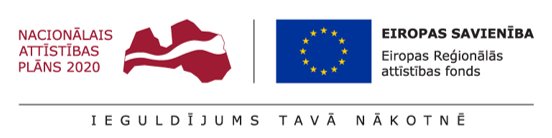 Eiropas Reģionālās attīstības fonda atbalsta saņēmēja apmācību projekta iesnieguma veidlapa1Eiropas Reģionālās attīstības fonda atbalsta saņēmēja apmācību projekta iesnieguma veidlapa1Eiropas Reģionālās attīstības fonda atbalsta saņēmēja apmācību projekta iesnieguma veidlapa1Projekta nosaukums:Apmācību īstenošana ārvalstu investoru piesaisteiApmācību īstenošana ārvalstu investoru piesaisteiProjekta numurs:1.2.2.3/16/I/0031.2.2.3/16/I/003Darbības programmas 2014.-2020.gadam nosaukums:Izaugsme un nodarbinātībaIzaugsme un nodarbinātībaPrioritārā virziena numurs un nosaukums:1.2.Sekmēt uzņēmumu investīcijas P&I un veidot saiknes un sinerģiju starp uzņēmumiem, pētniecības un izstrādes centriem un augstākās izglītības nozari, jo īpaši veicināt investīcijas produktu un pakalpojumu (tai skaitā radošu produktu) attīstībā, tehnoloģiju nodošanu, sociālās inovācijas, ekoinovācijas, sabiedrisko pakalpojumu lietotnes, pieprasījuma stimulēšanu, tīklu veidošanu, kopu izveidi un atvērtās inovācijas ar viedās specializācijas palīdzību un atbalstīt tehnoloģisko un lietišķo pētniecību, izmēģinājuma projektus, ražojumu apstiprināšanu to agrīnā izstrādes stadijā, ražošanas spēju palielināšanu un pirmo ražošanu, jo īpaši attiecībā uz svarīgākajām pamattehnoloģijām un universālo tehnoloģiju izplatīšanu1.2.Sekmēt uzņēmumu investīcijas P&I un veidot saiknes un sinerģiju starp uzņēmumiem, pētniecības un izstrādes centriem un augstākās izglītības nozari, jo īpaši veicināt investīcijas produktu un pakalpojumu (tai skaitā radošu produktu) attīstībā, tehnoloģiju nodošanu, sociālās inovācijas, ekoinovācijas, sabiedrisko pakalpojumu lietotnes, pieprasījuma stimulēšanu, tīklu veidošanu, kopu izveidi un atvērtās inovācijas ar viedās specializācijas palīdzību un atbalstīt tehnoloģisko un lietišķo pētniecību, izmēģinājuma projektus, ražojumu apstiprināšanu to agrīnā izstrādes stadijā, ražošanas spēju palielināšanu un pirmo ražošanu, jo īpaši attiecībā uz svarīgākajām pamattehnoloģijām un universālo tehnoloģiju izplatīšanuSpecifiskā atbalsta mērķa numurs un nosaukums:1.2.2.Veicināt inovāciju ieviešanu komersantos1.2.2.Veicināt inovāciju ieviešanu komersantosSpecifiskā atbalsta mērķa pasākums:1.2.2.3.Atbalsts IKT un netehnoloģiskām apmācībām, kā arī apmācībām, lai sekmētu investoru piesaisti1.2.2.3.Atbalsts IKT un netehnoloģiskām apmācībām, kā arī apmācībām, lai sekmētu investoru piesaistiFinansējuma saņēmējs:Latvijas Investīciju un attīstības aģentūra (LIAA)Latvijas Investīciju un attīstības aģentūra (LIAA)SADAĻA – PAMATINFORMĀCIJA PAR PRETENDENTU :SADAĻA – PAMATINFORMĀCIJA PAR PRETENDENTU :SADAĻA – PAMATINFORMĀCIJA PAR PRETENDENTU :1.1. Komersanta nosaukums: 1.2. Reģistrācijas numurs:1.3. Juridiskā adrese:1.4. Faktiskā adrese:(vieta, kurā pretendents izstrādā produktus, tehnoloģijas vai sniedz pakalpojumus)1.5. Pamatdarbības nozares:NACE 2.red.grupa: _________ Nosaukums: ______________________________________NACE 2.red.grupa: _________ Nosaukums: ______________________________________1.6. Atbalsta saņemšanas nozares:NACE 2.red.grupa: _________ Nosaukums: ______________________________________NACE 2.red.grupa: _________ Nosaukums: ______________________________________1.7. Skaidrojums, ja atbalsta saņemšanas nozare atšķiras no pamatdarbības (ne vairāk kā 1000 zīmes)1.8. Tīmekļa vietne (ja tāda ir)1.9. a) Kontaktpersona:(vārds, uzvārds)Telefons:E-pasts:b) Dokumentu saņemšanas veids (atzīmēt ar “X” vajadzīgo):Elektroniski (e-Doc) Pa pastub) Dokumentu saņemšanas veids (atzīmēt ar “X” vajadzīgo):c) Dokumentu nosūtīšanas adrese (atzīmēt ar “X” vajadzīgo):E-pasts:Pasta adrese:c) Dokumentu nosūtīšanas adrese (atzīmēt ar “X” vajadzīgo):Atbilstoši Eiropas Komisijas 2013. gada 18. decembra Regulas (ES) Nr. 1407/2013 par Līguma par Eiropas Savienības darbību 107. un 108. panta piemērošanu de minimis atbalstam (Eiropas Savienības Oficiālais Vēstnesis, 2013. gada 24. decembris, Nr. L 352/1) (turpmāk – Komisijas regula Nr. 1407/2013) Atbilstoši Komisijas 2014. gada 17. jūnija Regulas (ES) Nr. 651/2014, ar ko noteiktas atbalsta kategorijas atzīst par saderīgām ar iekšējo tirgu, piemērojot Līguma 107. un 108. pantu (Eiropas Savienības Oficiālais Vēstnesis, 2014. gada 26. jūnijs, Nr. L 187) (turpmāk –  Komisijas regula Nr. 651/2014)Sīkais (mikro), mazais, vidējais komersants2Lielais komersantsNr.p.k.Komersanta nosaukums (valsts)Reģistrācijas numursPēdējais noslēgtais pārskata gads, par ko tiek sniegti datiDarbinieku skaits (vidējais strādājošo skaits gadā)Gada apgrozījums (EUR)Gada bilances kopsumma (EUR)1.2....KopāNr.p.k.Komersanta nosaukums (valsts)Reģistrācijas numursPēdējais noslēgtais pārskata gads, par ko tiek sniegti datiDarbinieku skaits (vidējais strādājošo skaits gadā)Gada apgrozījums (EUR)Gada bilances kopsumma (EUR)1.2....KopāSpecializācijas jomaZināšanu – ietilpīga bio-ekonomikaBiomedicīna, medicīnas tehnoloģijas, biofarmācija un biotehnoloģijasViedie materiāli, tehnoloģijas, un inženiersistēmasViedā enerģētikaInformācijas un komunikāciju tehnoloģijas____________________ nozares identificētā jaunā konkurētspējas nišāInovācijaProduktu inovāciju ieviešanai pretendentā (produktu inovācija ir jaunas preces vai pakalpojuma vai īpaši uzlabotas preces vai pakalpojuma izstrāde, vai ieviešana).Procesu inovāciju ieviešanai pretendentā (procesu inovācija ir jaunas vai nozīmīgi uzlabotas piegādes metodes vai produkcijas ieviešana).Mārketinga inovāciju ieviešanai pretendentā (mārketinga inovācija ir jaunu mārketinga metožu ieviešana, kas ietver nozīmīgas izmaiņas produktu dizainā vai iepakojumā, produktu novietošanā, produktu reklamēšanā vai cenu veidošanā).Organizācijas inovāciju ieviešanai pretendentā (organizācijas inovācija ir jaunu organizācijas metožu ieviešana pretendenta komercdarbības praksē, darba vietas organizācijā vai ārējās attiecībās).Pretendents raksturojis kopējos ieguvumus komersanta darbībā vai atsevišķā darbības nišā, reģionā, nozarē, mērķa tirgos, atbalsta saņemšanas gadījumā.Pretendents raksturojis kopējos ieguvumus komersanta darbībā, reģionā, atbalsta saņemšanas gadījumā.Pretendents raksturojis kopējos ieguvumus komersanta darbībā, atbalsta saņemšanas gadījumā.Pretendents pamatojis sniegtā atbalsta ietekmi, lai veicinātu maksimālu eksportspēju, produktivitāti un efektivitāti un kāpinātu augstas pievienotās vērtības produktu / pakalpojumu radīšanu.Pretendents pamatojis veidus kādā sniegtais atbalsts veicinās produktivitāti un efektivitāti un kāpinās augstas pievienotās vērtības produktu / pakalpojumu radīšanu.Pretendents pamatojis veidus kādā sniegtais atbalsts kāpinās augstas pievienotās vērtības produktu / pakalpojumu radīšanu.Pretendentam ir iekšējie resursi pētniecības un attīstības procesa nodrošināšanai (pretendentam ir darbinieks vai darbinieku grupa, kas atbild par jaunu produktu radīšanu).Pretendents pērk pētniecības un attīstības pakalpojumu no ārpakalpojumu sniedzējiem.Pētniecības process/-si netiek nodrošināts/-ti.Pretendents ir ieviesis 3 vai vairāk inovatīvus procesus, kas saistīti ar produkta vai pakalpojuma izstrādi vai pārdošanu, vai organizācijas inovācijuPretendents ir ieviesis 2 inovatīvus procesus, kas saistīti ar produkta vai pakalpojuma izstrādi vai pārdošanu, vai organizācijas inovācijuPretendents ir ieviesis 1 inovatīvu procesu, kas saistīti ar produkta vai pakalpojuma izstrādi vai pārdošanu, vai organizācijas inovācijuPretendents nav ieviesis inovāciju procesus un/vai nav inovācijas process aprakstītsPretendents plāno ieviest 3 vai vairāk inovatīvus procesus, kas saistīti ar produkta vai pakalpojuma izstrādi vai pārdošanu, vai organizācijas inovācijuPretendents plāno ieviest 2 inovatīvus procesus, kas saistīti ar produkta vai pakalpojuma izstrādi vai pārdošanu, vai organizācijas inovācijuPretendents plāno ieviest 1 inovatīvu procesu, kas saistīti ar produkta vai pakalpojuma izstrādi vai pārdošanu, vai organizācijas inovācijuPretendents neplāno inovāciju procesus un/vai nav iesniegts apraksts3. SADAĻA –LABĀS PRAKSES PROJEKTU ĪSTENOŠANA(pilnos mēnešos)Apmācību izmaksasKopējās attiecināmās izmaksas (EUR)Kopējās neattiecināmās izmaksas (EUR) 4Kopējās izmaksas (EUR)Pieprasītā finansējuma intensitāte %Pieprasītais finansējuma apmērs (EUR)Strādājošajiem ar invaliditāti5 vai  nelabvēlīgā situācijā esošiem darba ņēmējiem6Pārējiem darba ņēmējiemKopāIzmaksu pozīcijas7Kopējās attiecināmās izmaksas (EUR)Atbalsta summaNeattiecināmās izmaksas (EUR)Izmaksu pozīcijas7Kopējās attiecināmās izmaksas (EUR)1. Apmācību maksa2. Pasniedzēja darba samaksa, ja apmācības nodrošina saistītais uzņēmums vai partneruzņēmums3. Nodarbināto ceļa (transporta) izdevumi par starpvalstu un starppilsētu ekonomiskās klases sabiedriskā transporta izmantošanu, tai skaitā kopējās lietošanas transportlīdzekli kā taksometrs vai auto noma. Taksometra vai auto noma izmantojama tikai gadījumā, kad to izmanto ne mazāk kā trīs personas vienlaicīgi.4. Nodarbināto dienas nauda, ja apmācības norisinās ilgāk par vienu dienu5. Nodarbināto atalgojums apmācību norises laikā86. Nodarbināto izmitināšanas izmaksas, ja apmācības norisinās ārvalstīs7. Ar apmācībām saistīto konsultāciju pakalpojumu un mentoringa izmaksas8. Automatizācijas un robotizācijas risinājumu apmācību izmaksas9. Konsultāciju9 izmaksas automatizācijas un robotizācijas risinājumu attīstībai 10. Pasniedzēju ceļa (transporta) izmaksas par starpvalstu un starppilsētu ekonomiskās klases sabiedriskā transporta izmantošanu, tai skaitā kopējās lietošanas transportlīdzekli kā taksometrs vai auto noma10, un izmitināšanas izmaksas, ja apmācības norisinās Latvijā. 11. To apmācībām nepieciešamo drukāto vai audiovizuālo mācību materiālu izmaksas, kuri pēc apmācību beigām paliek nodarbināto īpašumā12. Iekārtu nomas, datorprogrammu, licenču amortizācijas izmaksas mācību projekta ietvaros1113. Netiešās izmaksas (atšifrētas zemāk)……KopāIzmaksu pozīcijasEkonomiskais pamatojums121.2.3.... pateicoties atbalstam, būtiski palielinās kopsumma, ko saņēmējs tērē projektam/darbībai (Komisijas regulas Nr.651/2014 6.panta 3.punkta (b) apakšpunkts);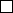 Skaidrojums (līdz 500 vārdiem): pateicoties atbalstam, būtiski palielinās projekta/darbības joma (Komisijas regulas Nr.651/2014 6.panta 3.punkta (b) apakšpunkts);Skaidrojums (līdz 500 vārdiem): pateicoties atbalstam, būtiski palielinās attiecīgā projekta/darbības pabeigšanas ātrums (Komisijas regulas Nr.651/2014 6.panta 3.punkta (b) apakšpunkts);Skaidrojums (līdz 500 vārdiem):Atbalsta piešķiršanas datumsAtbalsta sniedzējsAtbalsta pasākumsPiemērotā intensitātePlānotā vai piešķirtā atbalsta summaIzmaksu pozīcijas, kuras ir plānots apvienot1.2....Elektroniski sagatavotās de minimis veidlapas numurs, ja netiek iesniegta izdruka:6. SADAĻA- Apliecinājums: pretendenta_______________________________________________pretendenta nosaukumsatbildīgā amatpersona,_______________________________________________,vārds, uzvārds_______________________________________________,amata nosaukumsapliecinu, ka uz pieteikuma iesniegšanas brīdi,____________________________:dd/mm/ggggVārds, uzvārdsAmatsDatums13 Paraksts14